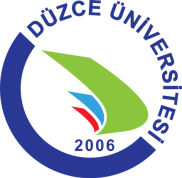 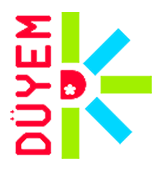      KRİPTOGRAFİ İLE BİLGİ GÜVENLİĞİBu kurs kriptografik metotlarla bilgi güvenliğinin nasıl sağlanacağı konusunda hem teorik hem de uygulamalı bilgi sahibi olunmasını sağlayacaktır.Kurs İçeriği: Kriptografi Nedir?Özetleme FonksiyonlarıTarihteki Şifreleme YöntemleriGünümüzdeki Şifreleme YöntemleriKriptografinin GeleceğiKurs Tarihi: 26.11.2017Kurs Süresi: 8 Hafta (6 Saat)Kurs Saatleri: Pazar - Saat: 13.00 - 18.00Kurs Yeri: Düzce Üniversitesi Mühendislik FakültesiÖn Kayıt Son Tarih: 21.11.2017Kesin Kayıt Son Tarih: 24.11.2017Eğitmen: Hüseyin BODUR Kurs Ücreti: 300 TL  D.Ü. Personel: 240 TLD.Ü. Öğrenci: 225 TLKurs minimum 10 kişi olduğunda açılır. Kontenjan 30 kişiyle sınırlıdır.Kursa katılmak isteyenlerin www.duyem.duzce.edu.tr ana sayfasında yer alan ön kayıt formunu “Kriptografi ile Bilgi Güvenliği” eğitim programı adı ile doldurmaları gerekmektedir.www.duyem.duzce.edu.tr – duyem@duzce.edu.tr